Dotson Ice Shelf Data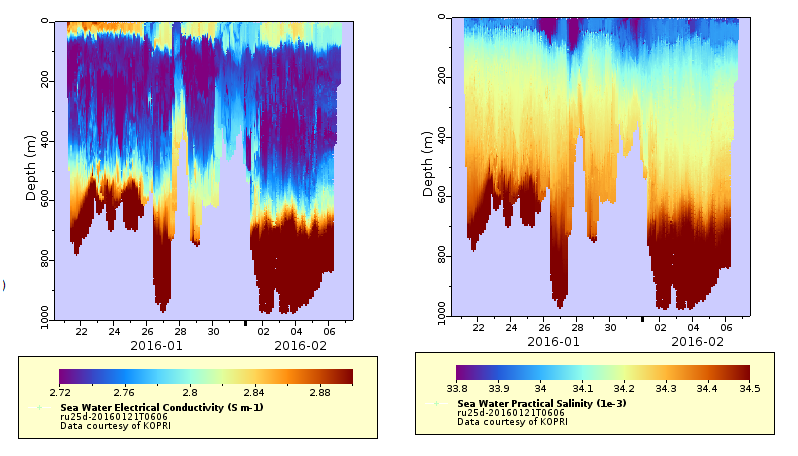 